RESULTADO DO EDITAL 03 - ÁREA DE ALEMÃOA Área de Língua Alemã informa a lista de candidatos selecionados para ministrantes para o projeto de extensão ‘ENSINO DE ALEMÃO EM ESCOLAS MUNICIPAIS DE ARROIO DO PADRE’. A ordem de classificação é a seguinte:Pelotas, 11 de abril de 2016.Profa. Dra. Maria Nilse SchneiderCoordenadoras do ProjetoCâmara de ExtensãoCentro de Letras e ComunicaçãoMEC/UFPel/CLC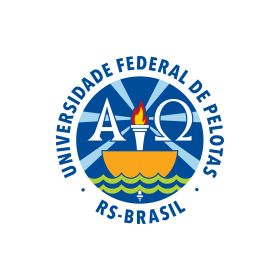 MINISTÉRIO DA EDUCAÇÃOUNIVERSIDADE FEDERAL DE PELOTASCENTRO DE LETRAS E COMUNICAÇÃO CÂMARA DE EXTENSÃO - CaExt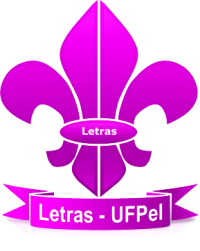 AlunoClassificaçãoJennifer de Avila Beskow1º lugarMateus Klumb2º lugar